Дадатак 4да загада галоўнага ўпраўлення ідэалагічнай работы, культуры і па справах моладзі Гомельскага абласнога выканаўчага камітэтаад 26.01.2023 № 7ІНСТРУКЦЫЯаб парадку арганізацыі і правядзення ХІ абласнога конкурсу выканаўцаў народных бытавых танцаў «Танц-Фэст «Вытокі»ў межах адкрытага свята народных традыцый «Крыніцы-Фэст»1. ХІ абласны конкурс выканаўцаў народных бытавых танцаў «Танц-Фэст «Вытокі» (далей – конкурс «Танц-Фэст «Вытокі») праводзіцца ў межах адкрытага свята народных традыцый «Крыніцы-Фэст» з мэтамі захавання, аднаўлення і пераемнасці традыцыйнага танцавальнага мастацтва Гомельскай вобласці і ставіць перад сабой наступныя задачы: – выхаванне ў падрастаючага пакалення патрыятычных пачуццяў, умацаванне нацыянальнай самасвядомасці, адметнасці праз аўтэнтычны танец, музыку, народны этыкет, касцюм;– далучэнне дзяцей, падлеткаў, моладзі да нацыянальнай культурнай спадчыны;– практычнае засваенне моладдзю мясцовых узораў танцавальнай традыцыі;– папулярызацыя і перадача нашчадкам традыцыйнага танцавальнага фальклору;– павышэнне сацыяльнага рэйтынгу носьбітаў культурнай спадчыны. 2. У конкурсе «Танц-Фэст «Вытокі» удзельнічаюць асобы, якія займаюцца мастацкай творчасцю на непрафесійнай аснове: дзіцяча-юнацкія танцавальныя пары, моладзь, дарослыя, носьбіты танцавальнага фальклору, якія спаборнічаюць паміж сабой у шасці катэгорыях:І катэгорыя: да 12 год;ІІ катэгорыя: 13–17 год;ІІІ катэгорыя: 18–30 год;ІV катэгорыя: 31–50 год;V катэгорыя: 20–50 год, пераможцы ІХ (2019 г.) і (ці) Х (2021 г.) абласных конкурсаў выканаўцаў народных бытавых танцаў «Вытокі» (абодва ці адзін з партнёраў у пары);VІ катэгорыя: ад 51 года.3. Да конкурсу «Танц-Фэст «Вытокі» дапускаюцца толькі мужчынска-жаночыя пары. Узроставая катэгорыя вызначаецца па ўзросце партнёра на 15 красавіка 2023 г.4. Касцюмы ўдзельнікаў павінны ўяўляць сабой арыгіналы альбо копіі (поўную рэканструкцыю) традыцыйных касцюмаў сваёй мясцовасці, рэгіёну (тыповы крой, матэрыялы, аздабленне кашуль, блузак, фартушкоў у традыцыйнай тэхніцы, захаванасць каляровай гамы) з улікам сацыяльна-ўзроставай дыферэнцыяцыі.У касцюмах дзяўчат старэйшага ўзросту і жанчын абавязковыя фартушкі. Валасы дзяўчатак заплятаюцца ў косы, упрыгожваюцца каснічкамі, у жанчын абавязковыя хусткі, наміткі ці іншыя рэгіянальныя галаўныя ўборы. У хлопчыкаў і мужчын абавязковыя паясы ці рамяні.Абутак: у хлопчыкаў і мужчын чобаты (туфлі), у дзяўчынак і жанчын туфлі (чаравікі) на невысокіх абцасах. Магчымыя іншыя рэгіянальныя ўзоры традыцыйных галаўных убораў і абутку.5. Конкурс «Танц-Фэст «Вытокі» праводзіцца ў два этапы.5.1. I этап, сакавік 2023 г. – дыстанцыйны адборачны тур конкурсу «Танц-Фэст «Вытокі». Для ўдзелу ў дыстанцыйным адборачным туры кожны раён Гомельскай вобласці, г. Гомель можа прадставіць да 5 танцавальных пар у кожнай узроставай катэгорыі.Заяўкі на ўдзел у дыстанцыйным адборачным туры з пазнакай «Конкурс «Танц-Фэст «Вытокі» (адпаведна п. 12 дадзенай інструкцыі) 
у 2-х варыянтах – тэкставы дакумент (word) і копія зацверджанай заяўкі неабходна даслаць да 15 сакавіка 2023 г. па СМДЗ, ці на электронны адрас tnk@ocntgomel.by, ці на паштовы адрас 246022, г. Гомель, вул. Кірава, 49, установа «Гомельскі абласны цэнтр народнай творчасці», аддзел традыцыйнай народнай культуры.Да заяўкі дадаецца відэазапіс конкурснай праграмы (спасылка ці дыск, флэш-накапляльнік з запісам). Адно відэа можа змяшчаць конкурсную праграму толькі адной пары.Разам з заяўкай дасылаецца згода (арыгінал ці копія дакумента з подпісам) на апрацоўку персанальных дадзеных па форме, змешчанай у Дадатку 6.Накіраваннем заяўкі ўдзельнік або яго прадстаўнік пацвярджае, што згодны з усімі ўмовамі ўдзелу ў ХІ абласным конкурсе выканаўцаў народных бытавых танцаў «Танц-Фэст «Вытокі» і адкрытым свяце народных традыцый «Крыніцы-Фэст».Вынікі адборачнага тура падводзіць журы. Вынікі даводзяцца ўдзельнікам да 1 красавіка 2023 г. Запрашэнні на ўдзел у заключным туры конкурсу «Танц-Фэст «Вытокі» накіроўваюцца ўдзельнікам на пазней за тыдзень да правядзення заключнага тура.5.2. IІ этап, красавік 2023 г. – заключны тур конкурсу «Танц-Фэст «Вытокі». Праводзіцца ў Калінкавіцкім раёне Гомельскай вобласці ў красавіку 2023 года. Дакладны час і месца правядзення прызначаецца аргкамітэтам адкрытага свята народных традыцый «Крыніцы-Фэст». Складаецца з паўфіналу і фіналу.6. Праграма конкурсу «Танц-Фэст «Вытокі». 7. Выступленне ўдзельнікаў конкурсу «Танц-Фэст «Вытокі» ажыццяўляецца пад акампанемент ансамбляў народных музычных інструментаў. Конкурсныя выступленні адборачнага тура могуць ажыццяўляцца пад аўдыязапісы. Нотныя і аўдыязапісы ўсіх танцаў конкурснай праграмы дадаюцца.8. Танцавальным парам, якія ўдзельнічаюць у заключным туры конкурсу «Танц-Фэст «Вытокі», аргкамітэтам прысвойваюцца парадкавыя нумары. Інфармацыя пра парадкавыя нумары даводзіцца ў запрашэнні на ўдзел у заключным туры. Лічбы нумара павінны быць выраблены памерам каля 7х15 см на кавалку белай тканіны 20х20 см цёмным кантрасным колерам (карычневы, цёмна-бардовы), без бляску. Нумар прымацоўваецца на спіне партнёра.Узор шрыфту: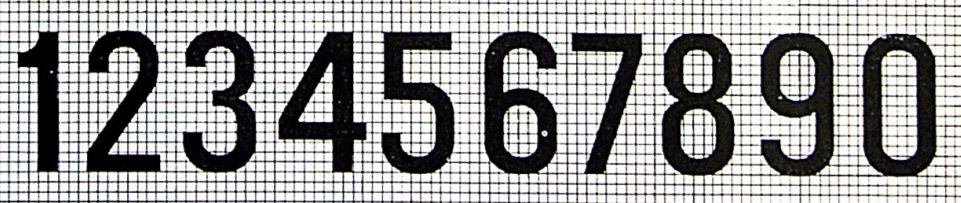 9. Выступленні ацэньваюцца журы па 10-бальнай сістэме, пры закрытым судзействе па наступных крытэрыях:– веданне кампазіцыі танца;– музыкальнасць выканання;– захаванне мясцовага танцавальнага стылю;– самабытнасць і адметнасць танцавальнай манеры; – адпаведнасць касцюмаў мясцовым традыцыям;– сцэнічная культура, этыкет.10. Падвядзенне вынікаў і ўзнагароджванне.10.1. Па выніках конкурсных выступленняў журы ў кожнай катэгорыі вызначае:– лаўрэатаў I ступені з уручэннем дыпломаў кожнай танцавальнай пары і падарункаў кожнаму ўдзельніку танцавальнай пары на суму ў памеры да 1,7 базавых велічынь;– лаўрэатаў IІ ступені з уручэннем дыпломаў кожнай танцавальнай пары і падарункаў кожнаму ўдзельніку танцавальнай пары на суму ў памеры да 1,1 базавых велічынь;– лаўрэатаў IІІ ступені з уручэннем дыпломаў кожнай танцавальнай пары і падарункаў кожнаму ўдзельніку танцавальнай пары на суму ў памеры да 0,7 базавых велічынь.10.2. Усім астатнім танцавальным парам – удзельнікам фіналу заключнага тура конкурсу «Танц-Фэст «Вытокі» ўручаюцца сертыфікаты ўдзельнікаў фіналу заключнага тура конкурсу «Танц-Фэст «Вытокі». Танцавальным парам, якія прынялі ўдзел у паўфінале заключнага тура конкурсу «Танц-Фэст «Вытокі» і не прайшлі ў фінал, уручаюцца сертыфікаты ўдзельнікаў паўфіналу заключнага тура конкурсу «Танц-Фэст «Вытокі».10.3. Пры неабходнасці журы пакідае за сабой права прысудзіць не ўсе дыпломы, падзяліць дыпломы паміж некалькімі ўдзельнікамі, увесці дадатковыя намінацыі. У разе непрысуджэння, падзелу месцаў паміж удзельнікамі дапускаецца пераразмеркаванне, падзел падарункаў у межах прадугледжаных сродкаў. 10.4. Рашэнне журы канчатковае і перагляду не падлягае.10.5. Падвядзенне вынікаў, уручэнне дыпломаў і падарункаў арганізуецца не пазней, чым праз 60 дзён пасля правядзення конкурсу «Танц-Фэст «Вытокі».10.6. Вынікі конкурсу «Танц-Фэст «Вытокі» размяшчаюцца на сайце ўстановы «Гомельскі абласны цэнтр народнай творчасці» https://ocntgomel.by/ не пазней, чым праз 65 дзён пасля правядзення свята.11. Кантакты для вырашэння арганізацыйных пытанняў: (80232)51-21-43 – аддзел традыцыйнай народнай культуры ўстановы «Гомельскі абласны цэнтр народнай творчасці»: начальнік аддзела Ятчанка Ганна Анатольеўна; метадыст па народных традыцыях, абрадах і фальклоры Глушэц Ірына Валер’еўна.12. Форма заяўкі на ўдзел у дыстанцыйным адборачным туры конкурсу «Танц-Фэст «Вытокі»:ЗАЦВЯРДЖАЮНачальнік аддзела ідэалагічнай работы, культуры і па справах моладзі_____________ райвыканкама__________________________ЗАЯЎКАна ўдзел у дыстанцыйным адборачным туры ХІ абласнога конкурсу выканаўцаў народных бытавых танцаў «Танц-Фэст «Вытокі» ў межах адкрытага свята народных традыцый «Крыніцы-Фэст»Звесткі для накіравання запрашэння на ўдзел у заключным туры конкурсу «Танц-Фэст «Вытокі» (на чыё імя накіроўваць запрашэнне: прозвішча, імя, імя па бацьку; пасада; установа / арганізацыя; якім чынам накіроўваць запрашэнне: СМДЗ ці адрас электроннай пошты):_____________________________________________________________________________________________________________Запаўненнем і накіраваннем дадзенай заяўкі Вы пацвярджаеце, што згодны з усімі ўмовамі ўдзелу ў ХІ абласным конкурсе выканаўцаў народных бытавых танцаў «Танц-Фэст «Вытокі» і адкрытым свяце народных традыцый «Крыніцы-Фэст».КатэгорыяАдборачны тур / ПаўфіналФіналІ«Базар», «Картузэ»,«Карманчыкі», Полька «Бабачка»«Базар», Полька «Бабачка»,«Лявоніха»ІІ«Базар», Полька «Бабачка», «Какетка», «Картузэ» «Базар», «Лявоніха», «Кракавяк»ІІІ«Мікіта», «Матлёт», «Месяц», «Каробачка»«Мікіта»,«Падыспань»,Полька «Верацяно»ІV«Полька ў два бакі», «Нарэчанька»,«Ночка», «Сербіянка»«Полька ў два бакі», «Ва саду лі», «Какетка»V«Мікіта», «Сербіянка», Полька «Верацяно», «Матлёт»«Мікіта», «Вальс», «Полька ў два бакі»VІ«Вальс», «Каробачка», «Ночка», «Каханачка»«Вальс», «Каробачка», «Карапэт»№п/пПрозвішча, імя, імя па бацьку выканаўцаўНазва ўстановы, якая прадстаўляе танцавальную паруДатынараджэння ўдзельнікаўКатэгорыяПрозвішча, імя, імя па бацьку кіраўніка, мабільны тэлефонКонкурснае відэа (спасылка / запіс на дыску ці флэш)Іваноў Іван Іванавіч /Іванова Яна ІванаўнаФіліял «Іванаўскі сельскі дом культуры» ДУ «Лельчыцкі раённы цэнтр культуры і народнай творчасці»01.01.2013 /10.10.2010І (да 12 год)Пятроў Пётр Пятровіч, (29)111-11-11https://youtu.be/lROFwjQyVkg 